    浙 江 理 工 大 学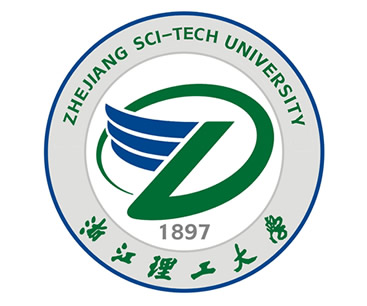 2024年硕士学位研究生招生考试业务课考试大纲           考试科目：造型基础                       代码：745                 《造型基础》是美术与书法三个方向（商业插画、综合艺术、公共艺术与时尚色彩）的考试科目，目的在于考察学生的美术基础造型能力，能够用适当的造型手段塑造和表现对形体或物象的理解，体现出基本造型能力和艺术表现力。1．考试内容与范围：人物或静物。2．考试题型与分数比例：题型：默写、写生、画照片，考察素描造型基础能力。分数比例：艺术表现能力（构图、刻画、创意、形式感、观察和感觉等）50分；形体比例50分；造型规律把握（透视、解剖、质感、体积感、空间感等）能力50分；共计150分。3．造型手法与表现：构图方式、线性造型、线与面结合、光影明暗等艺术表现手法不限。4．使用工具：考试答题纸使用考场发的全国硕士研究生招生考试初试招生单位自命题科目答题纸（非专业用纸，请艺术类专业注意），不允许自带画纸。5．要求：考试时间3小时，考生自备画具【铅笔、炭笔、木炭、水笔、橡皮、胶带纸、图钉、夹子、无任何记号的画板，不允许带入其他辅助工具】。参考书目：无